Җирме, фатирмы?
Күп балалы гаиләләргә җир кишәрлекләре урынына фатир бирергә мөмкиннәр. Әмма мондый закон әлегә көченә кермәгән. Дәүләт Думасы депутатларының аны тикшереп, кайбер мәсьәләләрне хәл итәселәре бар. 2011 елда өч һәм аннан да күп баласы булган гаиләләргә бушлай җир кишәрлекләре бирү турындагы фәрманга кул куелган иде. Закон үз көченә кергәннән соң төбәкләр әлеге программаны тормышка ашыра башлады.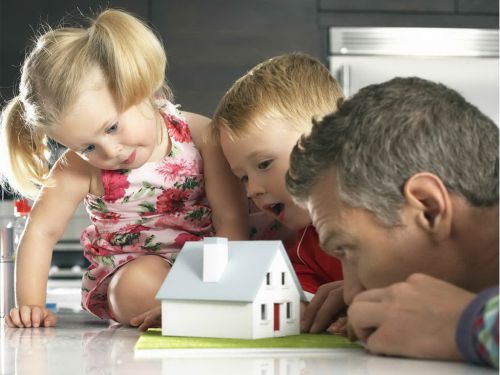 Татарстанда 23 меңнән артык гаиләгә кишәрлек бирелгән инде. Тагын 10 меңнән артык гаилә чиратта тора. Чиратның кимемәвен мондый гаиләләрнең көннән-көн артуы белән аңлаталар. Кайбер җирлекләрдә җир кишәрлегенә кытлык сизелә. Аеруча Казан, Чаллы шәһәрләрендә биләмәләр белән проблема.
– Чаллы белән Казан шәһәрләрендә буш урыннар булмагач, бу калаларда яшәүче гаиләләргә якын-тирә районнардан җирләр бүленеп бирелә, – ди җир һәм мөлкәт мөнәсәбәтләре министры Азат Хамаев. – Чаллыда яшәүчеләргә Тукай районы, Сәет авылыннан 30 гектар мәйданда җир бүленде. Тагын 40 гектар җирне рәсмиләштерү эшләре бара. Казанда яшәүчеләргә Биектау районының Каймар, Лаеш районының Столбище авылларыннан алу мөмкинлеге тудырылды. Бу уңайдан әле дә төрле сөйләшүләр алып барыла.
Әмма гаиләләрнең күпчелеге әлеге җирләрдән канәгать түгел. Җир кишәрлеген бирсәләр дә, коммуникацияләр белән проблемалар шактый кискен тора. Бу бөтен Россия күләмендә шулай. Инфраструктура мәсьәләсе ил күләмендә хәл ителмәгән. Җир һәм мөлкәт мөнәсәбәтләре министры белдергәнчә, коммуникацияләр уздыру эше Чаллы, Казан шәһәрләрендә бик катлаулы. “Башка районнарда зур проблемалар күренми, гадәттә, аларда кишәрлекләр авылларга якын урыннарда бирелә. Анда газ, электр, су линияләрен сузуда кыенлыклар булмаска тиеш”, – ди министр.
Исегездә булса, күп балалы гаиләләргә җир бүлеп бирү турындагы законны кабул итәр алдыннан аның проектын тикшереп, шактый гына үзгәрешләр кертелде. Хәтта сатарга теләге булучыларга мөмкинлек тә тудырылды. Сүз дә юк, гаиләләргә ярдәм йөзеннән кишәрлекләр бирү идеясе бик яхшы. Күпләр моны күктән төшкән байлык дип санады. Тик чынлыкта кайбер гаиләләр өчен бу алай булып чыкмады. Инфраструктура мәсьәләсе закон кысаларыннан читтә калды. Күп балалы гаиләләр бу уңайдан җитәкчелеккә төрле эчтәлектәге хатлар да юллады. Программаның кытыршы якларын җитәкчелек тә таныды. Премьер-министр Дмитрий Медведев халыкның программадан риза булмавын ачыктан-ачык әйтте. Ил буенча әлеге гаиләләрнең бары 40 проценты гына бу җирләрне алган.
Хәзер күп балалы гаиләләргә җир урынына торак бирү турында сүз алып баралар. Аны социаль найм буенча бирмәкчеләр. Әмма фатирны бары тик социаль яктан мохтаҗларга, торак шартлары начар булып чиратта торучыларга гына бирмәкчеләр. Бу турыдагы закон проекты әле әзерләнеп кенә килә. Аны тормышка ашыра башлаганчы шактый вакыт узарга мөмкин.(“Ватаным Татарстан”,   /№ 28, 28.02.2015/)